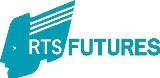 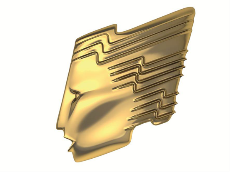 Futures 48 Film CompetitionRights Clearance FormEither you, or a member of your team, need to complete and sign the below form to confirm the following: All relevant rights and copyright issues, including use of music, archive material and other visual materials have been cleared for useYou are happy for your film to be showcased on the RTS YouTube ChannelYour film has been created, including all filmed material, during the competition time frame – Friday 9 October, 19:00 BST to Sunday 11 October, 19:00 BST.Health and Safety has been adhered to and all filmmaking undertaken as part of the creative process has been done in line with Covid-19 guidelines, including but not limited to social distancing and other local government guidelines and best practicesThe work entered has been created by myself / my team and I / we give consent for the judging of this film in this Futures 48 Film Competition and all rules and conditions for entry have been adhered toName: Signed:Date: This signed form needs to be uploaded with your entry form on the RTS Awards System.